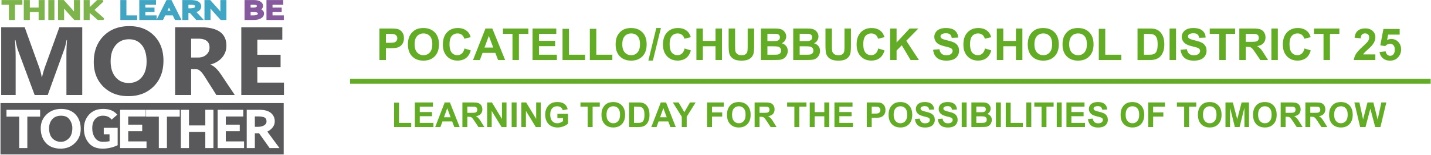 SCHOOL DISTRICT NO. 25INVITATION TO BID: SCHOOL BUSESSealed bids will be received by Representatives of the Board of Trustees of School District No. 25, Bannock County, Pocatello, Idaho, at 3115 Pole Line Road, Attn:  Business Office, Pocatello, Idaho  83201, until December 6, 2021 at 1:00 PM.Bids are being called for the following school buses:		Six (6) 77 Passenger Conventional School Buses		One (1) 54 Passenger Conventional School Bus with Wheelchair Lift.Specifications or additional details may be secured at 3115 Pole Line Road, Pocatello, Idaho  83201.All bids must be completed on the furnished forms.  All blank spaces must be filled in and signed with the name and address of the Bidder.  No unqualified bids will be read.Each bid shall be accompanied by a certified check, cashier’s check, or a bidder’s bond (executed by a qualified surety company with the power to do business in the State of Idaho) in the sum of not less than five percent (5%) of the total bid, made payable to School District No. 25, Bannock County, Pocatello, Idaho.  This surety shall be forfeited by the bidder in the event of failure to fulfill provisions of bid on which purchase order award is based.  Personal or company checks will not be accepted.The bids shall be in a sealed envelope and clearly marked:  2023 School Bus Bid, to be opened December 6, 2021 at 1:00 PM.The Board of Trustees reserves the right to reject any or all bids or to waive any formalities, or to accept the bid or bids deemed best for Pocatello/Chubbuck School District No. 25.					Renae Johnson, Clerk					School District No. 25Publication Dates:	November 7, 2021	November 14, 2021Idaho State Journal